GUÍA DE EDUCACIÓN FÍSICA¿Qué necesito saber?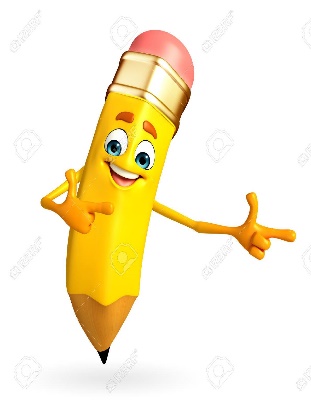 Entonces:Identificar es: Reconocer la figura que viene.Entendemos por patrón: elementos que se repiten constantementeEntendemos por secuencia: la repetición de un patrón Entonces, en esta guía realizaremos lo siguiente: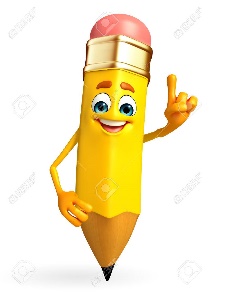 Instrucciones:Te daré algunos ejemplos de patronesRealiza las siguientes actividades de patronesInventa tus propios patones con letras, números o dibujosTe recomiendo un juegoEjemplos 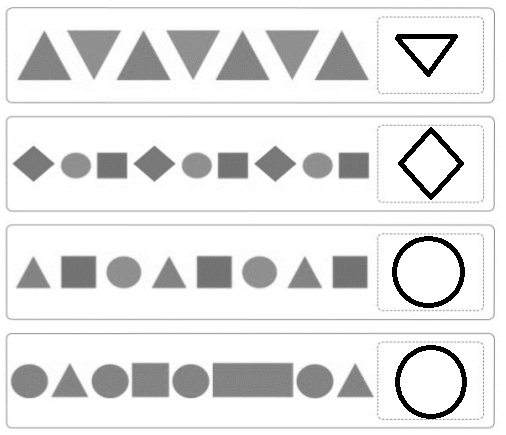 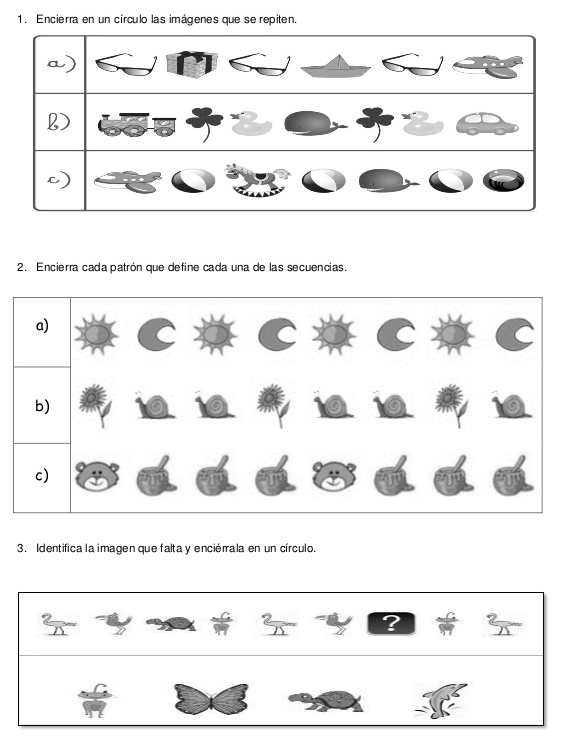 Crea 3 patrones como tú quierasTe recomiendo un juegoColorea y recorta el dominó de fruta que está en la última página Colócalos sobre una superficie de forma desordenadaJuega dominó uniendo las mismas frutas y si se repiten la ficha va cruzada, como en la imagen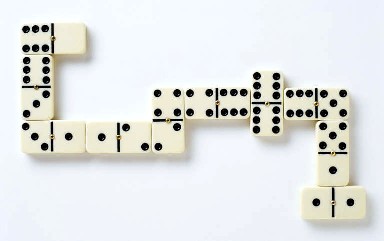 Recuerdas los patrones de baile de “Soy una taza”. Aquí te dejo el link si es que tienes acceso a internethttps://www.youtube.com/watch?v=cgEnBkmcpuQPara reflexionar ¿De qué sirve conocer los patrones?________________________________________________________________________________________________________________________________________________________________________________________________________________________________________________La siguiente actividad le debes tomar una foto y ser enviada al whatsapp del curso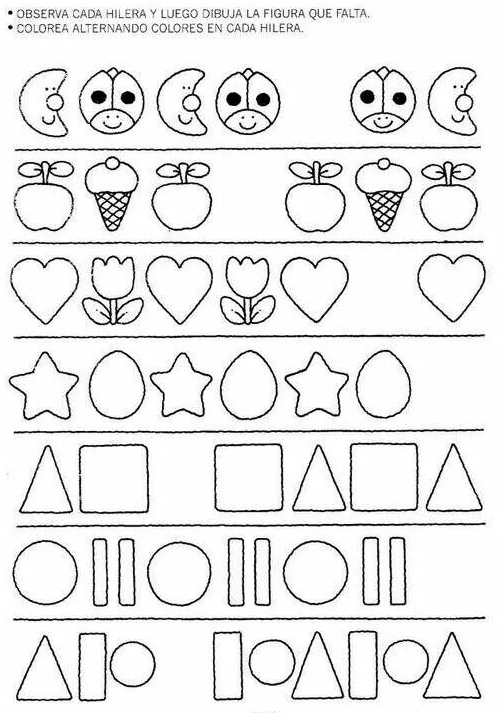 ________________________________________________________________________________ 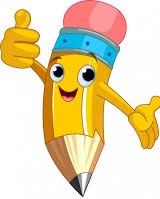 Autoevaluación o Reflexión personal sobre la actividad:1.- ¿Qué fue lo más difícil de este trabajo? ¿Porqué?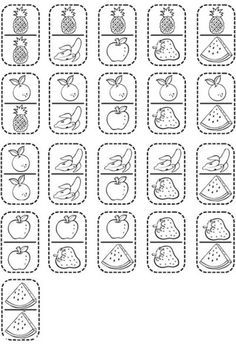 Nombre:Curso: 2°A   Fecha: semana N° 5¿QUÉ APRENDEREMOS?¿QUÉ APRENDEREMOS?¿QUÉ APRENDEREMOS?Objetivo (s): OA 02: Ejecutar acciones motrices que presenten una solución a un problema; por ejemplo: agrupaciones, representaciones de símbolos, letras, números o  guras geométricas.Objetivo (s): OA 02: Ejecutar acciones motrices que presenten una solución a un problema; por ejemplo: agrupaciones, representaciones de símbolos, letras, números o  guras geométricas.Objetivo (s): OA 02: Ejecutar acciones motrices que presenten una solución a un problema; por ejemplo: agrupaciones, representaciones de símbolos, letras, números o  guras geométricas.Contenidos: PatronesContenidos: PatronesContenidos: PatronesObjetivo de la semana: Esta semana identificarás las figuras que deben continuar con el patrón de una secuenciaObjetivo de la semana: Esta semana identificarás las figuras que deben continuar con el patrón de una secuenciaObjetivo de la semana: Esta semana identificarás las figuras que deben continuar con el patrón de una secuenciaHabilidad: IdentificarHabilidad: IdentificarHabilidad: IdentificarLa secuencia de patrones es la repetición de los elementos de un patrón. Por ejemplo hay secuencias de AB o ABC donde después de la manzana viene el plátano y después la naranja. 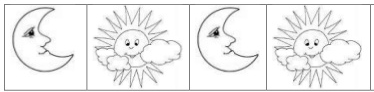 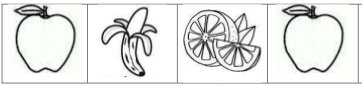 Patrón 1Patrón 2Patrón 3